ANNEXE 4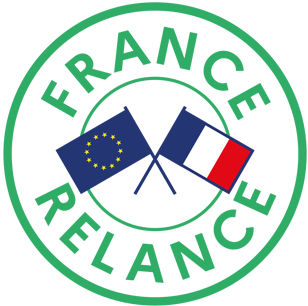 Investissements dans le cadre des Projets Alimentaires Territoriaux (PAT)Validation du projet d’investissements par le porteur de PATNom du PAT : ………………………………………………………………………………………………………………………….	Région : ……………………………………………………………………………………………………………Structure porteuse du PAT : Adresse postale : ……………………………………………………………………………………………………………………	Courriel, téléphone :	Nom et coordonnées de la personne responsable de la structure (représentant légal) :……………………………………………………………………………………………………………………………………………………..Je, soussigné (nom et prénom du représentant légal) : ……………………………………………………………………(Cochez les cases)Certifie :Que le PAT susnommé est reconnu par le ministère de l’Agriculture et de l’Alimentation En niveau 1En niveau 2Ou Que le demande de reconnaissance du PAT susnommé par le ministère de l’Agriculture et de l’Alimentation a été déposée à la DRAAF Nouvelle-Aquitaine en date du …………………………….Valide : Que le projet d’investissements ……………………………………………………………… présenté par (nom de la structure) ………………………………………………., en collaboration avec (noms des structures partenaires) ……………………………………………………………………………………………………………………………………………………………………………………………………………………………………………………………………………… se déroule dans le cadre du PAT susnommé et concourt à ses objectifs. Soutient la demande de subvention par (nom de la structure porteuse du projet d’investissements) ………………………………………………………………… à l’appel à candidatures 2021 pour des projets d’investissements dans le cadre des PAT, lancé par l’Etat et la Région Nouvelle-Aquitaine dans le cadre du plan France Relance. Fait à 		      le					Signature du demandeur :(Nom et Prénom du représentant légal de la structure, cachet)